GUBERNUR NTB PEDULI, SEBANYAK 958 PAHLAWAN KEBERSIHAN DIBERIKAN UANG DAN BERAS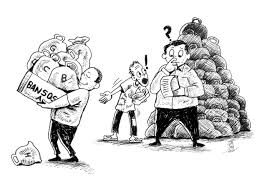 Sumber: Republika.co.idMataram, Talikanews.com – Gubernur NTB Dr. H. Zulkieflimansyah menyerahkan bantuan sosial kepada 958 petugas kebersihan yang kerap disebut pahlawan kebersihan terdiri dari 600 petugas Dinas Kebersihan Kota Mataram dan 358 petugas Cleaning Service (CS) di beberapa Organisasi Perangkat Daerah (OPD).Pemberian bantuan ini sebagai bentuk kepedulian Dr Zul kepada petugas kebersihan, yang telah memberikan kontribusi bagi kebersihan lingkungan. Adapun jenis bantuan sosial itu berupa uang tunai Rp 600.000 dan beras, yang diharapkan dapat membantu meringankan kebutuhan dapur para petugas kebersihan.“Apa yang kita berikan hari ini semoga dapat meringankan kebutuhan bapak ibu semua,” ungkapnya Kamis 6 Mei 2021,di Lapangan Bumi Gora Kantor Gubernur NTB.Disatu sisi, Kepala Dinas Sosial, H. Ahsanul Halik, menyampaikan, bantuan sosial yang diberikan pemerintah dapat dimanfaatkan sebaik mungkin dalam menyambut Hari raya Idul Fitri.“Lebaran ini mereka memiliki harapan untuk kepentingan menghadapi lebaran, diharapkan uangnya dapat digunakan sebaik mungkin, berasnya bisa digunakan untuk fitrah,” kata dia.Salah satu petugas kebersihan dari Dinas Kebersihan Kota Mataram, Mahyudin mengaku bersyukur atas diberikannya bantuan sosial. “Terima kasih kepada Gubernur NTB dan seluruh jajarannya yang telah memberikan bantuan kepada kami, Insya Allah akan digunakan sebaik mungkin,” tutup Mahyudin.(TN-red)Sumber berita:https://www.talikanews.com/2021/05/06/gubernur-ntb-peduli/, Diakses 19 Mei 2021https://radarlombok.co.id/958-petugas-kebersihan-dapat-rp-600-ribu-dan-beras.html, Diakses 19 Mei 2021Catatan:Peraturan Pemerintah Nomor 12 Tahun 2019 tentang Pengelolaan Keuangan Daerah:Klasifikasi Belanja Daerah terdiri atas:Belanja operasi, merupakan pengeluaran anggaran untuk Kegiatan sehari-hari Pemerintah Daerah yang memberi manfaat jangka pendek;Belanja modal, merupakan pengeluaran anggaran untuk perolehan aset tetap dan aset lainnya yang memberi manfaat lebih dari (satu) periode akuntansi;Belanja tidak terduga, merupakan pengeluaran anggaran atas Beban APBD untuk keperluan darurat termasuk keperluan mendesak yang tidak dapat diprediksi sebelumnya; danBelanja transfer, merupakan pengeluaran uang dari Pemerintah Daerah kepada Pemerintah Daerah lainnya dan/atau dari Pemerintah Daerah kepada pemerintah desa.Belanja operasi dirinci atas jenis:Belanja pegawai;Belanja barang dan jasa;Belanja bunga;Belanja subsisdi;Belanja hibah; danBelanja bantuan sosial (bansos).Belanja bantuan sosial digunakan untuk menganggarkan pemberian bantuan berupa uang dan/atau barang kepada individu, keluarga, kelompok dan/atau masyarakat yang sifatnya tidak secara terus menerus dan selektif yang bertujuan untuk melindungi dari kemungkinan terjadinya resiko sosial, kecuali dalam keadaan tertentu dapat berkelanjutan. Keadaan tertentu dapat berkelanjutan diartikan bahwa bantuan sosial dapat diberikan setiap tahun anggaran sampai penerima bantuan telah lepas dari resiko sosial.Belanja bantuan sosial dianggarkan dalam APBD sesuai dengan kemampuan Keuangan Daerah setelah memprioritaskan pemenuhan belanja Urusan Pemerintahan Wajib dan Urusan Pemerintahan Pilihan, kecuali ditentukan lain sesuai dengan ketentuan peraturan perulndang-undangan.Peraturan Menteri Dalam Negeri Nomor 32 Tahun 2011 tentang Pedoman Pemberian Hibah dan Bantuan Sosial yang Bersumber dari APBD, beberapa kali diubah terakhir dengan Peraturan Menteri Dalam Negeri Nomor 123 Tahun 2018 tentang Perubahan Keempat Atas Peraturan Menteri Dalam Negeri Nomor 32 Tahun 2011:Pemerintah daerah dapat memberikan bantuan sosial kepada anggota/kelompok masyarakat sesuai kemampuan keuangan daerah. Pemberian bantuan sosial dilakukan setelah memprioritaskan pemenuhan belanja urusan wajib dengan memperhatikan asas keadilan, kepatutan, rasionalitas dan manfaat untuk masyarakat.Anggota/kelompok masyarakat tersebut meliputi:individu, keluarga, dan/atau masyarakat yang mengalami keadaan yang tidak stabil sebagai akibat dari krisis sosial, ekonomi, politik, bencana, atau fenomena alam agar dapat memenuhi kebutuhan hidup minimum; danlembaga non pemerintahan bidang pendidikan, keagamaan, dan bidang lain yang berperan untuk melindungi individu, kelompok, dan/atau masyarakat dari kemungkinan terjadinya resiko sosial.Pemberian bantuan sosial  memenuhi kriteria paling sedikit:selektif, diartikan bahwa bantuan sosial hanya diberikan kepada calon penerima yang ditujukan untuk melindungi dari kemungkinan resiko sosial;memenuhi persyaratan penerima bantuan, meliputi:memiliki identitas yang jelas; danberdomisili dalam wilayah administratif pemerintahan daerah berkenaan.bersifat sementara dan tidak terus menerus, kecuali dalam keadaan tertentu dapat berkelanjutan, diartikan bahwa pemberian bantuan sosial tidak wajib dan tidak harus diberikan setiap tahun anggaran. Bantuan sosial dapat diberikan setiap tahun anggaran sampai penerima bantuan telah lepas dari resiko sosial;sesuai tujuan penggunaan, bahwa tujuan pemberian bantuan sosial meliputi:rehabilitasi sosial;perlindungan sosial;pemberdayaan sosial;jaminan sosial;penanggulangan kemiskinan; danpenanggulangan bencana.Disclaimer:Ulasan hukum dalam catatan berita ini merupakan informasi yang bersifat umum bagi publik, bukan merupakan suatu pendapat/pendapat hukum BPK Perwakilan Provinsi NTB